REŠITEV KRIŽANKE: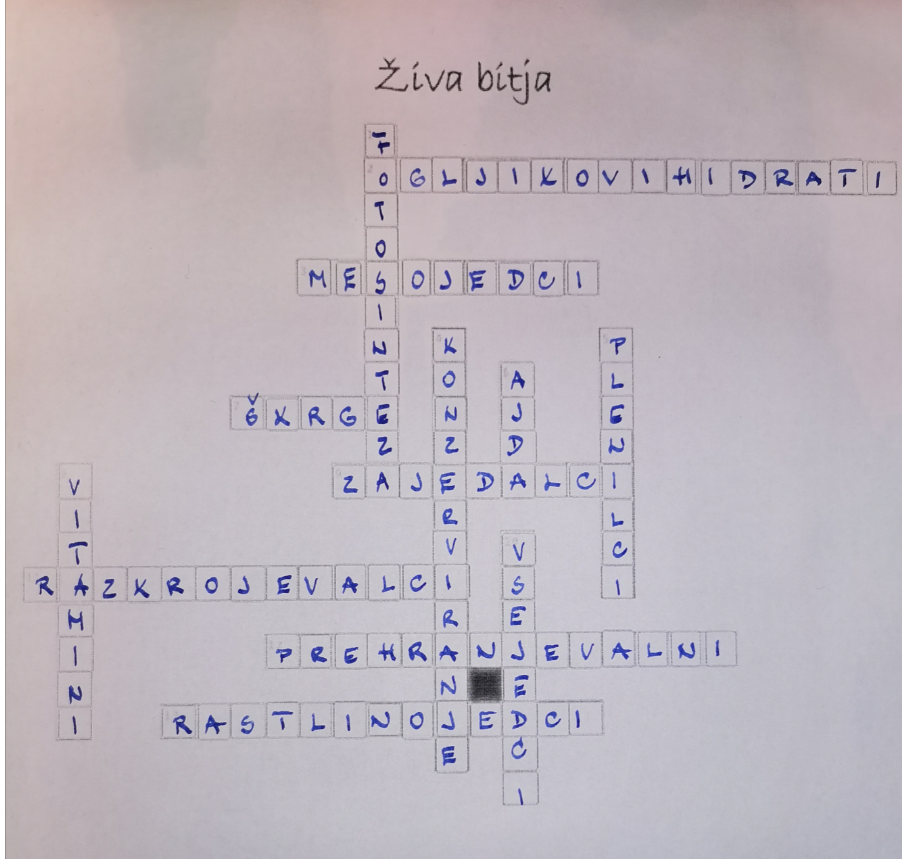 